Nasjonalforeningen for folkehelsen øker satsningen på forskning og deler fra i år ut to forskningspriser, hver på 100 000 kroner. Begge prisvinnerne fra 2016 er ansatt ved Stavanger Universitetssykehus. Hjerteforskningsprisen går til Kenneth Dickstein og demensforskningspris til Dag Aarsland. Her har de bygget opp hvert sitt akademiske miljø fra bunnen, og knyttet forskningen til store internasjonale forskningsmiljøer.  Prisene fra Nasjonalforeningen for folkehelsen bygger på faglig vurdering av forskningsinnsatsen og henger høyt. Selve arrangementet foregår tradisjonen tro i Det Norske Teatret 2. februar. HjerteforskningsprisenKenneth DicksteinProfessor ved Universitetet i Bergen og overlege ved medisinskintensiv avdeling, Stavanger Universitetssykehus Spesialfelt: Kardiologi og Hjertesvikt Kenneth Dickstein er født og oppvokst i USA, tok sin medisinske utdannelse i London og Dublin. Han kom til Stavanger i 1980 og ble ansatt ved det som den gang het Sentralsjukehuset i Rogaland. Som den første ved sykehuset tok han doktorgrad ved Universitetet i Bergen i 1992. I dag er han professor ved Universitetet i Bergen og overlege ved medisinskintensiv avdeling ved Stavanger Universitetssykehus (SUS). Han er også koordinator for undervisningsprogrammet for sykehusets medisiner studenter som kommer fra Universitetet i Bergen.— Kenneth Dickstein har vært sentral i oppbyggingen av forskning om hjertesvikt - ikke bare ved Stavanger universitetssjukehus - men også i Norge og Europa, sier administrerende direktør Inger Cathrine Bryne ved SUS.  Hun forteller at han har vært formann i utarbeidelsen av to av de forskningsbaserte retningslinjer fra The European Society of Cardiology (ESC) for behandling av denne store pasientgruppen. Dickstein har dessuten vært prosjektleder for flere større multinasjonale studier innen hjertesvikt og andre kardiologiske problemstillinger. — Problemstillingene og de vitenskapelige arbeidene hans er originale og har stor praktisk klinisk betydning for mange pasientgrupper. Dickstein er Norges mest siterte medisinske professor med over 65 000 siteringer av sine arbeider. Det viser den store betydningen han har hatt for oppbygning og utvikling av forskningen, forteller hans egen arbeidsgiver. Dickstein var den første i Norge til å bruke ACE hemmer hos pasienter med hjertesvikt, i dag et vanlig legemiddel ved behandling. Han har vært sentral i en rekke store internasjonale multisenterstudier innenfor hjertesvikt behandling. I den senere tid har han blitt sentralt involvert i vurderingen av hjertesviktpacemakerne. Han har vært president i den europeiske hjertesviktforeningen (ESC) og har vært ansvarlig for utformingen av internasjonale retningslinjer for hjertesvikt behandling. I dag er han en av Norges mest siterte forskere og ble i både 2014 og 2015 rangert til å være blant verdens 1 % mest innflytelsesrike forskere uavhengig av fagfelt.— Utviklingen innen hjertemedisinen har gjort enorme fremskritt. Det vi har glemt er informasjonen til pasientene og de pårørende, sier Dickstein. Selv trekker han frem arbeidet med ESC med å utvikle den flerspråklige (10 språk) informasjonswebsiden om hjertesvikt: heartfailurematters.org, som noe av det han er mest stolt av å ha fått til. — Hjerteforskningen har kommet veldig langt. Det er derfor en takknemlig oppgave å behandle hjertepasienter. Samme hvor alvorlig tilstand pasientene er i, er de generelt optimistiske og har stor tiltro til at vi kan hjelpe dem, sier Dickstein som setter stor pris på de mulighetene det norske systemet har gitt ham som lege og forsker. Med årene har han også lært å sette pris på den norske jobbkulturen. Det har tatt noen år for den arbeidsomme amerikaneren å tilpasse seg et arbeidsliv der folk går hjem klokken 16.00 om ettermiddagen, tar lange helger og enda lengre ferier. I dag nyter han fritiden i hytta ved Årdal i Ryfylke ved siden av Årdalselva. Likevel skulle han gjerne sett litt større konkurransementalitet blant yngre forskere.— Konkurranse er nødvendig for å få til fremskritt. Norge er fortsatt litt preget av janteloven. Derfor krever jeg av studentene mine at de tør å si høyt hva de mener. Og studentene liker det når jeg ber dem legge fra seg beskjedenheten. De sier at de trenger det og skjønner at det kan være moro. BILDETEKST: Forskning og laksefiske gjør livet mitt fantastisk.Fiskar og forskar - http://strandbuen.no/index.php?page=vis_nyhet&NyhetID=10556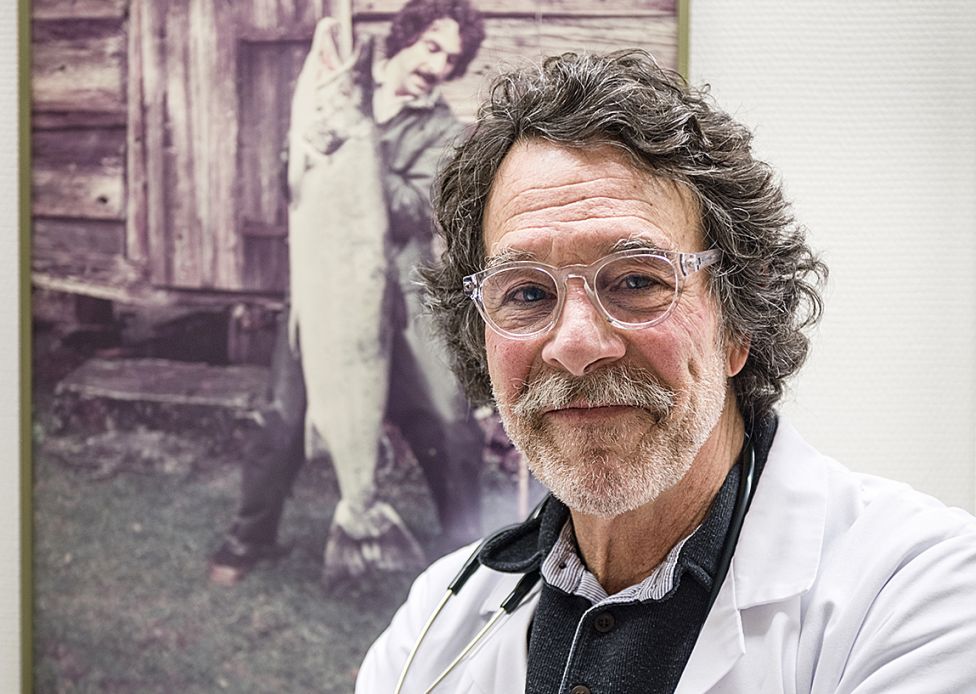 